Studienseminar Osnabrück Lehramt für Sonderpädagogik 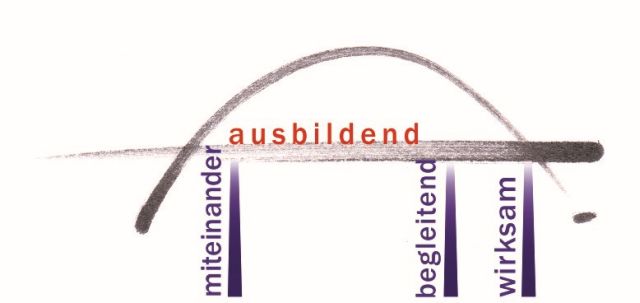 Senator-Wagner-Weg 6, 49074 OsnabrückOsterbusch 2, 26607 Aurich	Nachweis über besuchte SeminarveranstaltungenDie Ausbildungsveranstaltungen im fachdidaktischen Unterrichtsfach umfassen 6 Stunden pro Monat (gilt bei Einstellung ab dem 01.07.2017) oder 4 Stunden pro Monat (gilt bei Einstellung vor dem 01.07.2017)in den Fachrichtungen I und II umfassen 3 Stunden pro Monat (gilt bei Einstellung ab dem 01.07.2017) oder 4 Stunden pro Monat (gilt bei Einstellung vor dem 01.07.2017)25% dieser Stunden werden durch die Teilnahme an weiteren Veranstaltungen (z.B. Modulveranstaltungen) abgebildet. Im aktuell gültigen Übergangsplan (Schuljahr 2017/2018) gilt somit: alte Regelung FR 3 Stunden monatlich, neue Regelung FR 2,25 Stunden monatlich sowie alte Regelung FD 3 Stunden monatlich, neue Regelung FD 4,5 Stunden monatlich.Wie sich die Teilnahme der LIVD für das Lehramt für Sonderpädagogik auf die einzelnen Fachseminarveranstaltungen verteilt, erfolgt jeweils individuell, in Absprache zwischen der jeweiligen Fachseminarleitung und der LiVD für das Lehramt für Sonderpädagogik.  Beispiele: - Themenbezogene Teilnahme - Teilnahme an Blockseminaren - Durchgängige Teilnahme in den ersten 12 Monaten und anschließende Freistellung im Prüfungszeitraum –LIVD:Ausbildungsbeginn:PS-Leitung:Fachdidaktik:Fachrichtung I:Fachrichtung II:ggfs. Fachdidaktik II:Datum:Alle Seminartermine eintragen (!)Seminar(Stunden)tatsächliche  Teilnahme (Stunden)teilgenommenbeurlaubtUnterschrift FSLUnterschrift FSLDatum:Alle Seminartermine eintragen (!)Seminar(Stunden)tatsächliche   Teilnahme (Stunden)teilgenommenbeurlaubtUnterschrift FSLUnterschrift FSL